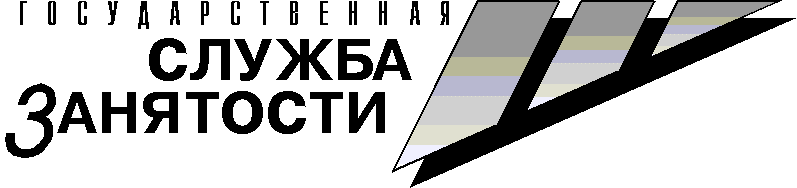 Агентство по занятости населения и миграционной политике Камчатского краяОтдел рынка труда, программ занятости и информационных технологийОтдел активной политики занятостиАнализ трудоустройствавыпускников 2018 года профессиональных образовательных организаций и образовательных организаций высшего образования Камчатского краяАналитическая запискаПетропавловск-Камчатскийапрель 2019 годаАнализ трудоустройства выпускников 2018 годапрофессиональных образовательных организаций и образовательных организаций высшего образования Камчатского краяСистема профессионального образования Камчатского края позволяет получить среднее профессиональное и высшее образование. Сеть образовательных организаций Камчатского края состоит из 16 образовательных организаций, из них 11 профессиональных образовательных организаций (реализуют программы подготовки специалистов среднего звена, а также квалифицированных рабочих и служащих) и 5 образовательных организаций высшего образования.Высшее образование. На территории Камчатского края действует 5 образовательных организаций высшего образования, 1 из которых является негосударственной. Все образовательные организации высшего образования располагаются в краевом центре – г. Петропавловске-Камчатском.По данным территориального органа Федеральной службы государственной статистики по Камчатскому краю в 2017-2018 учебном году в образовательные организации высшего образования края принят 1381 человек, что на 5,8% больше аналогичного показателя 2016-2017 учебного года (1305 человек), при этом прием в государственные образовательные организации высшего образования составил 1092 человека или 79,1% от общего количества поступающих, в негосударственное – 289 человек (20,9%).Из числа зачисленных в образовательные организации высшего образования почти половину составили учащиеся, имеющие среднее профессиональное образование – 49,6%, со средним (полным) общим образованием – 42,1%, для получения второго высшего образования – 8,3%.На начало 2017-2018 учебного года в образовательных организациях высшего образования Камчатского края обучалось 5042 человека, что на 4,0% меньше, чем в 2016-2017 учебном году (5254 человека).Большая часть студентов обучается платно (62,1%). Динамика численности обучающихся в образовательных организациях высшего образования Камчатского края(на начало учебного года, тыс. человек)Профессиональный состав выпускников дневной формы обучения образовательных организаций высшего образования и итоги их трудоустройства в 2018 году представлены в таблице 1.Таблица 1Выпуск специалистов с высшим образованием дневной формы обучения в 2018 году составил 505 человек (в 2017 году – 494 человека). В первый год после выпуска нашли работу 60,2% выпускников дневной формы обучения (в 2017 году – 67,0%). В 2018 году не были трудоустроены (получили право самостоятельного поиска работы) 7,7% выпускников очной формы обучения (в 2017 году – 4,7%); продолжили свое обучение на следующем уровне либо в других ВУЗах 5,0% выпускников (в 2017 году – 3,4%); призваны в ряды Вооруженных Сил Российской Федерации 26,5% (в 2017 году – 22,3%); 0,6% выпускников – в отпуске по уходу за ребенком (в 2017 году – 2,6%).Занятость выпускников дневной формы обучения образовательных организаций высшего образования Камчатского края в 2018 году, %Среди выпускников образовательных организаций высшего образования дневной формы обучения в 2018 году наибольший удельный вес занимают выпускники, обучавшиеся по направлениям подготовки, относящимся в соответствии с действующим Общероссийским классификатором специальностей по образованию (ОКСО) к области образования «Науки об обществе» (юрист, экономист, психолог, менеджер). На долю данной группы в 2018 году пришлось 45,0% от численности всех выпускников, при этом нашли работу 67,0% выпускников данной укрупненной группы. Доля выпускников, обучавшихся по направлениям подготовки, относящимся в соответствии с ОКСО к области образования «Инженерное дело, технологии и технические науки» (инженер-технолог, инженер-судоводитель, инженер-механик, инженер-электромеханик, системный администратор, программист, инженер-эколог), составила 24,3%, трудоустроено 26,8% выпускников. По направлениям, относящимся к области образования «Математические и естественные науки», обучалось 11,9% всех выпускников очного отделения (трудоустроено 75,0%), по направлениям, относящимся к области образования «Образование и педагогические науки», обучалось 11,1% выпускников (трудоустроено 83,9%), в области «Сельское хозяйство и сельскохозяйственные науки» (водные биоресурсы и аквакультура) – 3,6% выпускников (трудоустроено 44,4%), в области «Гуманитарные науки» (переводоведение) обучалось 4,1% выпускников (трудоустроено 90,5%).Самая высокая доля трудоустроенных выпускников 2018 года сложилась в области образования «Гуманитарные науки» – 91,1%, «Образование и педагогические науки» – 83,9%. «Математические и естественные науки» – 75,0%, Выпускники 2018 года дневной формы обучения образовательных организаций высшего образования в разрезе направлений подготовки, %Среднее профессиональное образование. Профессиональные образовательные организации реализуют образовательные программы среднего профессионального образования, которые подразделяются на программы подготовки квалифицированных рабочих (служащих) и программы подготовки специалистов среднего звена. В настоящее время в регионе действует 11 профессиональных образовательных организаций, из них 4 имеют филиалы в различных районах Камчатского края. Кроме того, программы подготовки специалистов среднего звена реализуют 2 образовательные организации высшего образования.В городе Петропавловске-Камчатском расположено 7 профессиональных образовательных организаций, в Елизовском муниципальном районе – 3 (из них 1 – филиал), в городе 
Вилючинске – 1, в Усть-Камчатском муниципальном районе – 1 (филиал), в Мильковском муниципальном районе – 1 (филиал), в пгт. Палана Тигильского муниципального района – 2 (из них 1 – филиал).По данным территориального органа Федеральной службы государственной статистики по Камчатскому краю прием учащихся в профессиональные образовательные организации, осуществляющие подготовку специалистов среднего звена, в 2017-2018 учебном году составил 1616 человек (в 2016-2017 учебном году – 1551 человек). Основную долю абитуриентов составили учащиеся, имеющие основное общее образование (70,4%).Численность студентов профессиональных образовательных организаций, осуществляющих подготовку специалистов среднего звена, на начало 2017-2018 учебного года составила 5384 человека, что на 2,0% больше, чем в 2016-2017 учебном году (5281 человек). Доля обучающихся на платной основе в 2017-2018 учебном году составила 32,2%, уменьшившись по сравнению с прошлым годом на 0,9 процентного пункта.Очная форма обучения является основной, так в 2017-2018 учебном году на дневных отделениях обучалось 3396 человек (63,1% студентов), из них получали стипендию 1487 человек (43,8% от численности студентов дневных отделений).Прием учащихся в профессиональные образовательные организации, осуществляющие подготовку квалифицированных рабочих, в 2017-2018 учебном году составил 472 человека, численность учащихся на начало 2018 года составила 1220 человек.Профессиональный состав выпускников профессиональных образовательных организаций дневной формы обучения и итоги их трудоустройства в 2018 году представлены в таблице 2.Таблица 2Выпуск квалифицированных рабочих (служащих) дневной формы обучения в 2018 году составил 338 человек, специалистов среднего звена – 772 человека. Всего 1110 человек (в 2017 году – 1204 человека). В первый год после выпуска нашли работу 45,1% выпускников дневной формы обучения (в 2017 году – 47,7%). Не трудоустроено 5,7% выпускников (в 2017 году – 7,5%), продолжили свое обучение в других учебных заведениях 13,4% выпускников (в 2017 году – 13,0%), призваны на военную службу 33,5% выпускников (в 2017 году – 28,7%), в отпуске по уходу за ребенком – 2,3% выпускников (в 2017 году – 3,1%).Занятость выпускников 2018 года дневной формы обучения, получивших среднее профессиональное образование, %Среди выпускников профессиональных образовательных организаций дневной формы обучения в 2018 году наибольший удельный вес занимают выпускники, обучавшиеся по направлениям подготовки, относящимся в соответствии с действующим Общероссийским классификатором специальностей по образованию (ОКСО) к области образования «Инженерное дело, технологии и технические науки» (слесарь по ремонту автомобиля, машинист крана автомобильного, водитель автомобиля, техник-механик, машинист бульдозера, мастер-наладчик, тракторист, электрогазосварщик, техник-технолог, повар, кондитер, оператор ЭВМ, техник-эколог, техник-судоводитель, техник-судомеханик, техник-электромеханик). На долю данной области в 2018 году пришлось 51,3% от численности всех выпускников, при этом нашли работу 34,7% выпускников. Доля выпускников, обучавшихся по направлениям подготовки, относящимся в соответствии с ОКСО к области образования «Науки об обществе» (юрист, бухгалтер, товаровед, продавец, контролер, кассир, парикмахер, специалист по туризму), составила 18,9%, трудоустроено 49,0% выпускников. По направлениям, относящимся к области «Здравоохранение и медицинские науки» (медицинская сестра, фельдшер, медицинский лабораторный техник), обучалось 9,4% всех выпускников (трудоустроено 83,7%), по направлениям, относящимся к области «Образование и педагогические науки» (учитель начальных классов, воспитатель, педагог дополнительного образования), обучалось 6,7% выпускников (трудоустроено 82,4%), в области «Сельское хозяйство и сельскохозяйственные науки» (тракторист, водитель, мастер-наладчик, техник-технолог, слесарь по ремонту сельскохозяйственных машин и оборудования, агроном) – 6,2% выпускников (трудоустроено 33,3%), в области «Искусство и культура» обучалось 4,7% выпускников (трудоустроено 30,8%), в области «Гуманитарные науки» обучалось 2,8% выпускников (трудоустроено 41,9%).Самая высокая доля трудоустроенных выпускников 2018 года сложилась в области образования «Здравоохранение и медицинские науки» – 83,7% и «Образование и педагогические науки» – 82,4%.Выпускники 2018 года дневной формы обучения, получившие среднее профессиональное образование, в разрезе направлений подготовки, %Общие итоги занятости выпускников 2018 года дневной формы обучения образовательных организаций высшего образования и профессиональных образовательных организаций Камчатского края представлены в таблице 3. Таблица 3В 2018 году выпуск специалистов из профессиональных образовательных организаций и образовательных организаций высшего образования (далее – образовательные организации) дневной формы обучения Камчатского края составил 1615 человек, что меньше, чем в 2017 году на 4,9% (в 2017 году – 1698 человек).В 2018 году трудоустроено 805 выпускников очной формы обучения образовательных организаций Камчатского края или 49,8% от общего количества выпускников очной формы обучения (в 2017 году трудоустроено 905 выпускника или 53,3% от общего количества выпускников очной формы обучения).Современная ситуация на рынке труда выдвигает на особое место политики занятости взаимодействие с работодателями (удовлетворение спроса предприятий на рабочую силу в профессионально-квалификационном разрезе), создание действенной системы помощи в трудоустройстве социально незащищенных на рынке труда граждан, одним из направлений которой является содействие трудоустройству выпускников.Спецификой рынка труда выпускников является относительно низкая конкурентоспособность молодых работников в силу их качественных социально-профессиональных характеристик (отсутствие практического опыта работы и трудовых навыков, недостаточный уровень социализации (социальная незрелость) и высокие требования к условиям и оплате труда). На сегодняшний день органы государственной службы занятости населения предлагают широкий спектр услуг для молодых людей, столкнувшихся с проблемой поиска рабочего места. Среди них:- информирование выпускников, впервые вступающих на рынок труда, о профессионально-квалификационной структуре регионального рынка рабочей силы; ежемесячное размещение на информационных Интернет-ресурсах вакансий без предъявления требований к стажу работы; - содействие в трудоустройстве по полученной в образовательной организации специальности посредством организации молодежных ярмарок вакансий и учебных рабочих мест, встреч выпускников с работодателями; - оказание психологической поддержки; - реализация программ социальной адаптации, нацеленных на повышение мотивации к трудовой деятельности по профессиям, специальностям, востребованным на рынке труда.В целях расширения возможности трудоустройства выпускников профессиональных образовательных учреждений, приобретения трудовых навыков и адаптации на рынке труда органами службы занятости реализуется государственная услуга по организации временного трудоустройства безработных граждан в возрасте от 18 до 20 лет из числа выпускников учреждений среднего профессионального образования, ищущих работу впервые. В целях трудоустройства специалистов и закрепления выпускников профессиональных учебных заведений на предприятиях региона, а также приобретения практических навыков и освоения новых технологий, форм и методов организации труда непосредственно на рабочем месте, предусмотрена реализация мероприятия «Организация стажировки молодых специалистов в организациях, территориально расположенных в Корякском округе, после завершения обучения в образовательных организациях высшего образования и профессиональных образовательных организациях».Сведения о выпускниках 2018 года образовательных организаций высшего образования и профессиональных образовательных организаций Камчатского края, обратившихся в органы службы занятости населения (далее – ОСЗН) за содействием в трудоустройстве, приведены в таблице 4. Таблица 4 Справочно: Из числа обратившихся в органы государственной службы занятости населения выпускников 2018 года образовательных организаций высшего образования Камчатского края, по очной форме обучались 25 человек, по заочной форме – 8 человек. По полученной профессии (специальности) трудоустроились 7 выпускников.Профессиональные образовательные организацииСправочно: Все обратившиеся в органы службы занятости населения выпускники 2018 года профессиональных образовательных организаций Камчатского края обучались по очной форме, из них по полученной профессии (специальности) трудоустроились 19 человек.Количество выпускников 2018 года учебных заведений, расположенных за пределами Камчатского края, обратившихся в органы государственной службы занятости за содействием в трудоустройствеВ течение 2018 года за содействием в трудоустройстве в органы государственной службы занятости населения обратилось 138 выпускников 2018 года образовательных организаций Камчатского края, из них: 33 выпускника образовательных организаций высшего образования и 105 выпускников профессиональных образовательных организаций.Уровень трудоустройства выпускников 2018 года, обратившихся в органы государственной службы занятости населения за содействием в трудоустройстве в 2018 году, составил 46,4% (в 2017 году – 41,5%), что ниже уровня трудоустройства граждан, обратившихся в органы государственной службы занятости за содействие в поиске подходящей работы в 2018 году, на 17,9%. Уровень трудоустройства граждан, обратившихся в органы государственной службы занятости за содействие в поиске подходящей работы, и выпускников образовательных организаций Камчатского края, обратившихся в органы государственной службы занятости населения за содействием в поиске подходящей работы, в 2014-2018 годах, %Проблема трудоустройства молодых специалистов сразу после получения образования возникает по ряду причин. Это и нежелание работодателей принимать на работу работников без опыта по имеющейся профессии, и отсутствие системы распределения выпускников образовательных организаций на рабочие места в соответствии с полученной специальностью, и территориальное несоответствие спроса и предложения рабочей силы.  Присутствуют и завышенные требования молодых людей к оплате труда. Кроме того, часть выпускников не стремится найти работу в соответствии с полученной специальностью потому, что в процессе учебы поняли, что хотят заниматься делом, не связанным с полученным образованием.Так, из числа выпускников, обратившихся в службу занятости в 2018 году за содействием в трудоустройстве, трудоустроено не по специальности 38 человек (59,4% трудоустроенных выпускников), в том числе: выпускников образовательных организаций высшего образования – 12 человек, выпускников профессиональных образовательных организаций – 26 человек.  В целях формирования приоритетов у обучающихся общеобразовательных школ и будущих абитуриентов образовательных учреждений, органами государственной службы занятости проводятся профориентационные мероприятия, направленные на популяризацию и повышение престижа профессий (сфер деятельности), востребованных на рынке труда Камчатского края, а также формирования представления о рынке труда и кадровом планировании, занятости и безработице, современных требованиях к персоналу. Информированность населения о профессиях и специальностях Камчатского края, и возможностях получения профессионального образования — важная ступень на пути к формированию профессиональной карьеры. И от того, насколько нынешние школьники информированы, зависит выбор их будущей профессии. А от правильного выбора профессии зависит их будущая карьера, благосостояние и экономика края в целом. Исполнители:	Бурмистрова А.Ю. т. (+74152) 42-77-98Затеева О.В.  т. (+74152) 42-77-95Профессия, специальность, направление подготовки (по ОКСО)Профессия, специальность, направление подготовки (по ОКСО)Квалифи-кацияКоличес-тво выпуск-ников очного отделе-нияЗанятость выпускников очного отделенияЗанятость выпускников очного отделенияЗанятость выпускников очного отделенияЗанятость выпускников очного отделенияЗанятость выпускников очного отделенияКодНаименованиеКвалифи-кацияКоличес-тво выпуск-ников очного отделе-нияТрудо-устро-еныПриз-ваны в ряды ВС РФПро-должи-ли обуче-ниеВ отпус-ке по уходу за ребен-комНе тру-доуст-роены123456789ФГБОУ ВО «Камчатский государственный университет имени Витуса Беринга» ФГБОУ ВО «Камчатский государственный университет имени Витуса Беринга» ФГБОУ ВО «Камчатский государственный университет имени Витуса Беринга» ФГБОУ ВО «Камчатский государственный университет имени Витуса Беринга» ФГБОУ ВО «Камчатский государственный университет имени Витуса Беринга» ФГБОУ ВО «Камчатский государственный университет имени Витуса Беринга» ФГБОУ ВО «Камчатский государственный университет имени Витуса Беринга» ФГБОУ ВО «Камчатский государственный университет имени Витуса Беринга» ФГБОУ ВО «Камчатский государственный университет имени Витуса Беринга» 5.38.03.01 Экономика, профиль «Экономика предприятий и организаций»Бакалавр7600015.43.03.01 Сервис, профиль «Социально-культурный сервис»Бакалавр8800005.37.03.01 ПсихологияБакалавр7600015.37.04.01Психология (профиль «Психология личности»)Магистр5500006.44.03.05Педагогическое образование (с двумя профилями подготовки) «История и обществознание»Бакалавр7430006.44.03.05Педагогическое образование (с двумя профилями подготовки) «Начальное образование», «Русский язык»Бакалавр121000026.44.03.05Педагогическое образование (с двумя профилями подготовки) «Английский язык и др. иностранный язык»Бакалавр272410021.06.03.01 Биология, профиль «Биоэкология»Бакалавр8700017.45.03.01Филология (профиль «Прикладная филология»)Бакалавр131200017.45.03.02 Лингвистика, профиль «Перевод и переводоведение»Бакалавр7600017.45.06.01Языкознание и литературоведение (профиль «Русский язык»)Аспирант1100001.01.03.02 Прикладная математика и информатикаБакалавр9710011.05.03.01 Геология (профили «Геология» или «Геофизика»)Бакалавр11910012.09.03.03 Прикладная информатика, профиль «Прикладная  информатика в экономике»Бакалавр9800015.40.03.01 ЮриспруденцияБакалавр141400001.06.04.01 Биология профиль «Экология»Магистр5500001.05.06.01Науки о земле (профиль «Геофизика, геофизические методы поисков полезных ископаемых»)Аспирант2200001.01.04.02 Прикладная математика и информатика Магистр7610001.05.04.01 Геология, профиль «Петрология»Магистр6600006.44.04.01Педагогическое образование (профиль «Социальная педагогика»)Магистр4400006.44.04.01Педагогическое образование (профиль «Современное лингвистическое образование»)Магистр3200016.44.04.01Педагогическое образование (профиль «Современное историческое образование»)Магистр330000ИТОГОИТОГОИТОГО17515570013Камчатский филиал АНО ВО Центросоюза Российской Федерации «Российский университет кооперации» Петропавловск-Камчатский филиалКамчатский филиал АНО ВО Центросоюза Российской Федерации «Российский университет кооперации» Петропавловск-Камчатский филиалКамчатский филиал АНО ВО Центросоюза Российской Федерации «Российский университет кооперации» Петропавловск-Камчатский филиалКамчатский филиал АНО ВО Центросоюза Российской Федерации «Российский университет кооперации» Петропавловск-Камчатский филиалКамчатский филиал АНО ВО Центросоюза Российской Федерации «Российский университет кооперации» Петропавловск-Камчатский филиалКамчатский филиал АНО ВО Центросоюза Российской Федерации «Российский университет кооперации» Петропавловск-Камчатский филиалКамчатский филиал АНО ВО Центросоюза Российской Федерации «Российский университет кооперации» Петропавловск-Камчатский филиалКамчатский филиал АНО ВО Центросоюза Российской Федерации «Российский университет кооперации» Петропавловск-Камчатский филиалКамчатский филиал АНО ВО Центросоюза Российской Федерации «Российский университет кооперации» Петропавловск-Камчатский филиал5.38.03.01 ЭкономикаБакалавр6500015.40.03.01ЮриспруденцияБакалавр26200006ИТОГОИТОГОИТОГО32250007ФГБОУ ВО «Всероссийская академия внешней торговли Министерства экономического развития Российской Федерации» Дальневосточный филиалФГБОУ ВО «Всероссийская академия внешней торговли Министерства экономического развития Российской Федерации» Дальневосточный филиалФГБОУ ВО «Всероссийская академия внешней торговли Министерства экономического развития Российской Федерации» Дальневосточный филиалФГБОУ ВО «Всероссийская академия внешней торговли Министерства экономического развития Российской Федерации» Дальневосточный филиалФГБОУ ВО «Всероссийская академия внешней торговли Министерства экономического развития Российской Федерации» Дальневосточный филиалФГБОУ ВО «Всероссийская академия внешней торговли Министерства экономического развития Российской Федерации» Дальневосточный филиалФГБОУ ВО «Всероссийская академия внешней торговли Министерства экономического развития Российской Федерации» Дальневосточный филиалФГБОУ ВО «Всероссийская академия внешней торговли Министерства экономического развития Российской Федерации» Дальневосточный филиалФГБОУ ВО «Всероссийская академия внешней торговли Министерства экономического развития Российской Федерации» Дальневосточный филиал5.38.03.01 ЭкономикаБакалавр141220005.40.03.01 ЮриспруденцияБакалавр4724200305.38.03.02МенеджментБакалавр10640005.38.04.01ЭкономикаМагистр5410005.38.04.02 МенеджментМагистр880000     ИТОГО     ИТОГО     ИТОГО845427030ФГОБУ ВО «Камчатский государственный технический университет»ФГОБУ ВО «Камчатский государственный технический университет»ФГОБУ ВО «Камчатский государственный технический университет»ФГОБУ ВО «Камчатский государственный технический университет»ФГОБУ ВО «Камчатский государственный технический университет»ФГОБУ ВО «Камчатский государственный технический университет»ФГОБУ ВО «Камчатский государственный технический университет»ФГОБУ ВО «Камчатский государственный технический университет»ФГОБУ ВО «Камчатский государственный технический университет»2.27.03.04 Управление в технических системахБакалавр12182012.09.03.01 Информатика и вычислительная техникаБакалавр6132002.09.03.03 Прикладная информатикаБакалавр8260002.09.03.04Программная инженерияБакалавр6122015.38.03.01  Экономика Бакалавр332070065.38.03.02 МенеджментБакалавр10451005.38.03.04 Государственное и муниципальное управлениеБакалавр271068032.16.03.03 Холодильная, криогенная техника и системы жизнеобеспеченияБакалавр100100002.15.03.02 Технологические машины и оборудованиеБакалавр10262002.26.05.07 Эксплуатация судового электрооборудования    и средств автоматикиИнженер-электромеханик5050002.26.05.05СудовождениеИнженер-судоводитель4030012.26.05.06  Эксплуатация судовых энергетических установокИнженер-механик4040002.25.05.03 Техническая эксплуатация транспортного радиооборудованияИнженер9090002.20.03.02 Природообустройство и водопользованиеБакалавр10424002.19.03.03 Продукты питания животного происхожденияБакалавр5220012.19.03.02 Продукты питания из растительного сырьяБакалавр4210012.20.03.01 Техносферная безопасностьБакалавр11460011.05.03.06 Экология и природопользованиеБакалавр6060004.35.03.08 Водные биоресурсы и аквакультураБакалавр12542014.35.04.07Водные биоресурсы и аквакультураМагистр6330002.19.04.03 Продукты питания животного происхожденияМагистр5300022.19.04.02 Продукты питания из растительного сырьяМагистр5302001.05.04.06 Экология и природопользованиеМагистр632001ИТОГОИТОГОИТОГО2147010025019ВСЕГОВСЕГОВСЕГО50530413425339Профессия, специальность, направление подготовки (по ОКСО)Профессия, специальность, направление подготовки (по ОКСО)КвалификацияКоли-чество вы-пуск-ников очного отде-ленияЗанятость выпускников очного отделенияЗанятость выпускников очного отделенияЗанятость выпускников очного отделенияЗанятость выпускников очного отделенияЗанятость выпускников очного отделенияКодНаименованиеКвалификацияКоли-чество вы-пуск-ников очного отде-ленияТру-доуст-роеныПризваны в ряды ВС РФПро-дол-жили обуче-ниеВ отпус-ке по уходу за ребен-комНе тру-доуст-роены123456789КГПОБУ «Камчатский педагогический колледж»КГПОБУ «Камчатский педагогический колледж»КГПОБУ «Камчатский педагогический колледж»КГПОБУ «Камчатский педагогический колледж»КГПОБУ «Камчатский педагогический колледж»КГПОБУ «Камчатский педагогический колледж»КГПОБУ «Камчатский педагогический колледж»КГПОБУ «Камчатский педагогический колледж»КГПОБУ «Камчатский педагогический колледж»6.44.02.01 Дошкольное образованиеВоспитатель детей дошкольного возраста333003006.44.02.02Преподавание в начальных классахУчитель начальных классов372808107.49.02.01Физическая культураУчитель физической культуры 311315300ИТОГОИТОГОИТОГО10171151410КГПОАУ «Камчатский морской энергетический техникум»КГПОАУ «Камчатский морской энергетический техникум»КГПОАУ «Камчатский морской энергетический техникум»КГПОАУ «Камчатский морской энергетический техникум»КГПОАУ «Камчатский морской энергетический техникум»КГПОАУ «Камчатский морской энергетический техникум»КГПОАУ «Камчатский морской энергетический техникум»КГПОАУ «Камчатский морской энергетический техникум»КГПОАУ «Камчатский морской энергетический техникум»2.13.02.07 Электроснабжение (по отраслям)Техник170170002.13.02.11 Техническая эксплуатация и обслуживание электрического и электромеханического оборудования (по отраслям)Техник14662002.15.02.06Монтаж и техническая эксплуатация холодильно-компрессорных машин и установок (по отраслям)Техник142120002.26.02.05Эксплуатация судовых энергетических установокТехник - судомеханик174130002.26.02.06 Эксплуатация судового электрооборудования и средств автоматикиТехник – электромеханик 17116000ИТОГОИТОГОИТОГО791364200КГПОБУ «Камчатский индустриальный техникум» КГПОБУ «Камчатский индустриальный техникум» КГПОБУ «Камчатский индустриальный техникум» КГПОБУ «Камчатский индустриальный техникум» КГПОБУ «Камчатский индустриальный техникум» КГПОБУ «Камчатский индустриальный техникум» КГПОБУ «Камчатский индустриальный техникум» КГПОБУ «Камчатский индустриальный техникум» КГПОБУ «Камчатский индустриальный техникум» 2.26.02.04 Монтаж и техническое обслуживание судовых машин и механизмовТехник10730002.19.02.10Технология продукции общественного питанияТехник - технолог8800002.09.02.02Компьютерные сетиТехник по компьютерным сетям151050005.38.02.05Товароведение и экспертиза качестваТоваровед-эксперт13121000ИТОГОИТОГОИТОГО46379000КГПОБУ «Паланский колледж»КГПОБУ «Паланский колледж»КГПОБУ «Паланский колледж»КГПОБУ «Паланский колледж»КГПОБУ «Паланский колледж»КГПОБУ «Паланский колледж»КГПОБУ «Паланский колледж»КГПОБУ «Паланский колледж»КГПОБУ «Паланский колледж»2.15.01.05Сварщик (электросварочные и газосварочные работы)Электрогазосвар-щик; электросварщик ручной сварки; газорезчик9500044.35.01.14Мастер по техническому обслуживанию и ремонту машинно-тракторного паркаМастер-наладчик по техническому обслуживанию машинно-тракторного парка; слесарь по ремонту сельскохозяйственных машин и оборудования; тракторист; водитель автомобиля133000106.44.02.03Педагогика дополнительного образованияПедагог дополнительного образования (социально-педагогическая деятельность)430001ИТОГОИТОГОИТОГО261100015КГПОАУ «Камчатский политехнический техникум» КГПОАУ «Камчатский политехнический техникум» КГПОАУ «Камчатский политехнический техникум» КГПОАУ «Камчатский политехнический техникум» КГПОАУ «Камчатский политехнический техникум» КГПОАУ «Камчатский политехнический техникум» КГПОАУ «Камчатский политехнический техникум» КГПОАУ «Камчатский политехнический техникум» КГПОАУ «Камчатский политехнический техникум» 2.07.02.01 АрхитектураАрхитектор16637002.08.02.01 Строительство и эксплуатация зданий и сооруженийТехник245143022.09.02.03 Программирование в компьютерных системахТехник-программист285201022.11.02.12Почтовая связьСпециалист почтовой связи12713102.19.02.10 Технология продукции общественного питанияТехник-технолог201333012.21.02.03Сооружение и эксплуатация газонефтепроводов и газонефтехранилищТехник2412120002.22.02.06 Сварочное производствоТехник12480002.23.02.03 Техническое обслуживание и ремонт автомобильного транспортаТехник181152004.35.02.10 Обработка водных биоресурсовТехник-технолог12345005.40.02.01 Право и организация социального обеспеченияЮрист19663132.15.01.05 Сварщик (электросварочные и газосварочные работы)Электрогазосвар-щик164120002.23.01.03 АвтомеханикСлесарь по ремонту автомобилей; водитель автомобиля категории «В» и «С»; оператор заправочных станций458298002.23.01.06Машинист дорожных и строительных машинМашинист бульдозера182140028.54.01.01 Исполнитель художественно-оформительских работИсполнитель художественно-оформительских работ2582834ИТОГОИТОГОИТОГО2898414343514КГПОБУ «Камчатский промышленный техникум»КГПОБУ «Камчатский промышленный техникум»КГПОБУ «Камчатский промышленный техникум»КГПОБУ «Камчатский промышленный техникум»КГПОБУ «Камчатский промышленный техникум»КГПОБУ «Камчатский промышленный техникум»КГПОБУ «Камчатский промышленный техникум»КГПОБУ «Камчатский промышленный техникум»КГПОБУ «Камчатский промышленный техникум»2.23.01.07 Машинист крана (крановщик)Водитель автомобиля; машинист крана автомобильного201280005.38.01.03 Контролер банкаКассир, контролер банка181402022.15.01.15 Сварщик (Электросварочные и газосварочные работы)Электрогазосвар-щик201073002.19.01.17 Повар, кондитерПовар; кондитер17121301ИТОГОИТОГОИТОГО754816803КГБПОУ «Камчатский колледж искусств» КГБПОУ «Камчатский колледж искусств» КГБПОУ «Камчатский колледж искусств» КГБПОУ «Камчатский колледж искусств» КГБПОУ «Камчатский колледж искусств» КГБПОУ «Камчатский колледж искусств» КГБПОУ «Камчатский колледж искусств» КГБПОУ «Камчатский колледж искусств» КГБПОУ «Камчатский колледж искусств» 8.53.02.03 Инструментальное исполнительство (по видам инструментов)Артист, преподаватель, концертмейстер10325008.53.02.07 Теория музыкиПреподаватель, организатор музыкально-просветительской деятельности3003008.51.02.01 Народное художественное творчество (по видам) Руководитель любительского творческого коллектива, преподаватель6204008.53.02.04 Вокальное искусствоАртист-вокалист, преподаватель2101008.53.02.06Хоровое дирижированиеДирижер хора, преподаватель2002008.54.02.05 Живопись (по видам)Художник-живописец, преподаватель420200  ИТОГО  ИТОГО  ИТОГО27821700КГПОАУ «Камчатский колледж технологии и сервиса»КГПОАУ «Камчатский колледж технологии и сервиса»КГПОАУ «Камчатский колледж технологии и сервиса»КГПОАУ «Камчатский колледж технологии и сервиса»КГПОАУ «Камчатский колледж технологии и сервиса»КГПОАУ «Камчатский колледж технологии и сервиса»КГПОАУ «Камчатский колледж технологии и сервиса»КГПОАУ «Камчатский колледж технологии и сервиса»КГПОАУ «Камчатский колледж технологии и сервиса»2.19.01.17 Повар, кондитерПовар; кондитер201500325.38.01.02 Продавец, контролер-кассирПродавец, контролер-кассир171500205.43.01.02 ПарикмахерПарикмахер171000345.43.01.04Повар судовойПовар судовой171200052.09.01.03Мастер по обработке цифровой информацииОператор электронно-вычислительных машин15100023ИТОГОИТОГОИТОГО8662001014КГПОБУ «Камчатский сельскохозяйственный техникум»КГПОБУ «Камчатский сельскохозяйственный техникум»КГПОБУ «Камчатский сельскохозяйственный техникум»КГПОБУ «Камчатский сельскохозяйственный техникум»КГПОБУ «Камчатский сельскохозяйственный техникум»КГПОБУ «Камчатский сельскохозяйственный техникум»КГПОБУ «Камчатский сельскохозяйственный техникум»КГПОБУ «Камчатский сельскохозяйственный техникум»КГПОБУ «Камчатский сельскохозяйственный техникум»2.19.01.17Повар, кондитерПовар, кондитер10711104.35.01.14 Мастер по техническому обслуживанию и ремонту машинно-тракторного паркаМастер-наладчик по техническому обслуживанию машинно-тракторного парка; слесарь по ремонту сельско-хозяйственных машин; тракторист-машинист сельскохозяйственного производства (категории «В», «С», «D», «Е»); водитель автомобиля (категории «В», «С»)9610024.35.02.05АгрономияАгроном3300004.35.01.13Тракторист-машинист сельскохозяйственного производстваСлесарь по ремонту сельскохозяйственных машин и оборудования 3 разряда; тракторист – машинист сельскохозяйственного производства 3 разряда; водитель автомобиля (категории «В», «С»)32824000ИТОГОИТОГОИТОГО542426112ПОУ «Камчатский кооперативный техникум» Камчатского краевого союза потребительских обществПОУ «Камчатский кооперативный техникум» Камчатского краевого союза потребительских обществПОУ «Камчатский кооперативный техникум» Камчатского краевого союза потребительских обществПОУ «Камчатский кооперативный техникум» Камчатского краевого союза потребительских обществПОУ «Камчатский кооперативный техникум» Камчатского краевого союза потребительских обществПОУ «Камчатский кооперативный техникум» Камчатского краевого союза потребительских обществПОУ «Камчатский кооперативный техникум» Камчатского краевого союза потребительских обществПОУ «Камчатский кооперативный техникум» Камчатского краевого союза потребительских обществПОУ «Камчатский кооперативный техникум» Камчатского краевого союза потребительских обществ2.20.02.04 Пожарная безопасностьТехник3313155002.09.02.03Программирование в компьютерных системахТехник программист8530005.40.02.01 Право и организация социального обеспеченияЮрист377721205.38.02.01Экономика и бухгалтерский учет (по отраслям)Бухгалтер271258115.43.02.10 ТуризмСпециалист по туризму5102115.40.02.02Правоохранительная деятельностьЮрист1022402ИТОГОИТОГОИТОГО12040324044ГБПОУ КК «Камчатский медицинский колледж» ГБПОУ КК «Камчатский медицинский колледж» ГБПОУ КК «Камчатский медицинский колледж» ГБПОУ КК «Камчатский медицинский колледж» ГБПОУ КК «Камчатский медицинский колледж» ГБПОУ КК «Камчатский медицинский колледж» ГБПОУ КК «Камчатский медицинский колледж» ГБПОУ КК «Камчатский медицинский колледж» ГБПОУ КК «Камчатский медицинский колледж» 3.34.02.01 Сестринское делоМедицинская сестра/медицинский брат675833123.31.02.01 Лечебное делоФельдшер262004203.31.02.03 Лабораторная диагностикаМедицинский лабораторный техник1192000ИТОГОИТОГОИТОГО104875732Колледж Камчатского государственного технического университетаКолледж Камчатского государственного технического университетаКолледж Камчатского государственного технического университетаКолледж Камчатского государственного технического университетаКолледж Камчатского государственного технического университетаКолледж Камчатского государственного технического университетаКолледж Камчатского государственного технического университетаКолледж Камчатского государственного технического университетаКолледж Камчатского государственного технического университета2.26.02.06  Эксплуатация судового электрооборудования и средств автоматикиТехник140130012.15.02.01 Монтаж и техническая эксплуатация промышленного оборудования (по отраслям)Техник12282002.11.02.02  Техническое обслуживание и ремонт радиоэлектронной техники (по отраслям)Техник8080002.15.02.06 Монтаж и техническая эксплуатация холодильно-компрессорных машин и установок (по отраслям)Техник150132002.20.02.01 Рациональное использование природохозяйствен-ных комплексовТехник6023012.26.02.03 СудовождениеТехник12282002.26.02.05 Эксплуатация судовых энергетических установокТехник605100ИТОГОИТОГОИТОГО734571002Факультет СПО ФГБОУ ВО «Камчатский государственный университет имени Витуса Беринга»Факультет СПО ФГБОУ ВО «Камчатский государственный университет имени Витуса Беринга»Факультет СПО ФГБОУ ВО «Камчатский государственный университет имени Витуса Беринга»Факультет СПО ФГБОУ ВО «Камчатский государственный университет имени Витуса Беринга»Факультет СПО ФГБОУ ВО «Камчатский государственный университет имени Витуса Беринга»Факультет СПО ФГБОУ ВО «Камчатский государственный университет имени Витуса Беринга»Факультет СПО ФГБОУ ВО «Камчатский государственный университет имени Витуса Беринга»Факультет СПО ФГБОУ ВО «Камчатский государственный университет имени Витуса Беринга»Факультет СПО ФГБОУ ВО «Камчатский государственный университет имени Витуса Беринга»40.02.01Право и организация социального обеспеченияЮрист208250542.02.01РекламаСпециалист по рекламе1041212ИТОГОИТОГОИТОГО30123717ВСЕГОВСЕГОВСЕГО11105013721492563Количество выпускников дневной формы обучения образовательных организаций высшего образования и профессиональных образовательных организаций  Занятость выпускников очного отделения, чел.Занятость выпускников очного отделения, чел.Занятость выпускников очного отделения, чел.Занятость выпускников очного отделения, чел.Занятость выпускников очного отделения, чел.Количество выпускников дневной формы обучения образовательных организаций высшего образования и профессиональных образовательных организаций  Трудоус-троены в первый год после выпускаПризва-ны в ряды ВС РФ Продол-жили обучениеВ отпуске по уходу за ребенкомНе трудоуст-роеныКоличество выпускников дневной формы обучения образовательных организаций высшего образования и профессиональных образовательных организаций  Трудоус-троены в первый год после выпускаПризва-ны в ряды ВС РФ Продол-жили обучениеВ отпуске по уходу за ребенкомНе трудоуст-роены161580550617428102№ п/пСпециализацияСпециаль-ность выпускникаЧисленность выпускников, вставших на учет в ОСЗН в 2018 г.Продол-житель-ность безрабо-тицы(месяцев)Коли-чество трудо-устроен-ных выпуск-никовСпециальность (профессия)после трудоустройстваНаправлены ОСЗН на проф. обучениеПолученная специаль-ность после проф. обученияСнято с учета по другим причинамКоличество выпускников, состоящих на учете в ОСЗН на 31.12.2018 г.1234567891011ФГБОУ ВО «Камчатский государственный университет имени В. Беринга»ФГБОУ ВО «Камчатский государственный университет имени В. Беринга»ФГБОУ ВО «Камчатский государственный университет имени В. Беринга»ФГБОУ ВО «Камчатский государственный университет имени В. Беринга»ФГБОУ ВО «Камчатский государственный университет имени В. Беринга»ФГБОУ ВО «Камчатский государственный университет имени В. Беринга»ФГБОУ ВО «Камчатский государственный университет имени В. Беринга»ФГБОУ ВО «Камчатский государственный университет имени В. Беринга»ФГБОУ ВО «Камчатский государственный университет имени В. Беринга»ФГБОУ ВО «Камчатский государственный университет имени В. Беринга»ФГБОУ ВО «Камчатский государственный университет имени В. Беринга»1Прикладная информатикаСистемный админист-ратор11,01Продавец-консультант----2ГеологияГеофизик11,0----Длит. Неявка-3Биологические наукиУчитель (преподава-тель) биологии11,01Учитель (преподава-тель) биологии----4ФилологияУчитель (преподава-тель) русского языка и литературы111,01,0-1-Воспитатель----Длит. Неявка---4ФилологияПреподава-тель (в средней школе)11,01Воспитатель----5Психология Психолог11 5,01,0-1-Педагог-психолог------1-6Педагогика (с двумя профилями подготовки)Учитель (преподава-тель) иностран-ного языка11-1,011АдминистраторУчитель (преподава-тель) иностранного языка--------7Образование и педагогикаУчитель (преподава-тель) математики12,01Учитель (преподава-тель) математики----8ЭкономикаЭкономист13,01Специалист----         Итого:         Итого:         Итого:129-21ФГБОУ ВО «Камчатский государственный технический университет»ФГБОУ ВО «Камчатский государственный технический университет»ФГБОУ ВО «Камчатский государственный технический университет»ФГБОУ ВО «Камчатский государственный технический университет»ФГБОУ ВО «Камчатский государственный технический университет»ФГБОУ ВО «Камчатский государственный технический университет»ФГБОУ ВО «Камчатский государственный технический университет»ФГБОУ ВО «Камчатский государственный технический университет»ФГБОУ ВО «Камчатский государственный технический университет»ФГБОУ ВО «Камчатский государственный технический университет»ФГБОУ ВО «Камчатский государственный технический университет»1Техносферная безопасностьИнженер по охране труда12,01Специалист----2Холодильная, криогенная техника и системы жизнеобеспеченияМеханик рефриже-раторных установок15,0----Длит. Неявка-3Программная инженерияПрограм-мист11,0----Длит. Неявка-4Технологические машины и оборудованиеИнженер1---1Инженер по сметно-договорной работе--4Технологические машины и оборудованиеТехнолог12,01Администра-тор----5Прикладная информатикаСистемный администра-тор12,01Инженер-программист----5Прикладная информатикаУчитель (преподава-тель) информа-тики119,01,0-1-Продавец-консультант1-Специалист-----6Государственное и муниципальное управлениеМенеджер 112,01,0-1-Инспектор----Длит. Неявка---7СудовождениеИнженер-судоводи-тель11,01Капитан----8Экология и природопользо-ваниеБакалавр12,0-----19МенеджментБакалавр14,0-----1         Итого:         Итого:         Итого:136232КФ АНО ВО ЦС РФ «Российский университет кооперации»КФ АНО ВО ЦС РФ «Российский университет кооперации»КФ АНО ВО ЦС РФ «Российский университет кооперации»КФ АНО ВО ЦС РФ «Российский университет кооперации»КФ АНО ВО ЦС РФ «Российский университет кооперации»КФ АНО ВО ЦС РФ «Российский университет кооперации»КФ АНО ВО ЦС РФ «Российский университет кооперации»КФ АНО ВО ЦС РФ «Российский университет кооперации»КФ АНО ВО ЦС РФ «Российский университет кооперации»КФ АНО ВО ЦС РФ «Российский университет кооперации»КФ АНО ВО ЦС РФ «Российский университет кооперации»1Экономика Экономист15,0-----12ЮриспруденцияЮрист11111,0--4,0-111-ИнженерЮрисконсультОфициант--------Длит. Неявка-------          Итого:          Итого:          Итого:53--11Дальневосточный филиал ФГБОУ ВПО «Всероссийская академия внешней торговли Министерства экономического развития РФ»Дальневосточный филиал ФГБОУ ВПО «Всероссийская академия внешней торговли Министерства экономического развития РФ»Дальневосточный филиал ФГБОУ ВПО «Всероссийская академия внешней торговли Министерства экономического развития РФ»Дальневосточный филиал ФГБОУ ВПО «Всероссийская академия внешней торговли Министерства экономического развития РФ»Дальневосточный филиал ФГБОУ ВПО «Всероссийская академия внешней торговли Министерства экономического развития РФ»Дальневосточный филиал ФГБОУ ВПО «Всероссийская академия внешней торговли Министерства экономического развития РФ»Дальневосточный филиал ФГБОУ ВПО «Всероссийская академия внешней торговли Министерства экономического развития РФ»Дальневосточный филиал ФГБОУ ВПО «Всероссийская академия внешней торговли Министерства экономического развития РФ»Дальневосточный филиал ФГБОУ ВПО «Всероссийская академия внешней торговли Министерства экономического развития РФ»Дальневосточный филиал ФГБОУ ВПО «Всероссийская академия внешней торговли Министерства экономического развития РФ»Дальневосточный филиал ФГБОУ ВПО «Всероссийская академия внешней торговли Министерства экономического развития РФ»1ЮриспруденцияЮрист1112,02,03,0-1--Секретарь-------Отказ от услуг СЗ-Длит. Неявка---          Итого:          Итого:          Итого:31-2-Итого по высшим профессиональным образовательным организациям: Итого по высшим профессиональным образовательным организациям: Итого по высшим профессиональным образовательным организациям: 3319284№ п/пСпециализация Специализация Специаль-ность (профессия) выпускникаЧисленность выпускников, вставших на учет в ОСЗН в 2018 г.Продолжи-тельность безрабо-тицы(месяцев)Продолжи-тельность безрабо-тицы(месяцев)Коли-чество трудоуст-роенных выпуск-никовСпециальность (профессия)после трудо-устройстваНаправлены органами СЗ на проф. обучениеПолученная специаль-ность после проф. обученияПолученная специаль-ность после проф. обученияСнято с учета по другим причинамСнято с учета по другим причинамКоличество выпускников, состоящих на учете в ОСЗН на 31.12.2018 г.122345567899101011КГПОАУ «Камчатский политехнический техникум»     КГПОАУ «Камчатский политехнический техникум»     КГПОАУ «Камчатский политехнический техникум»     КГПОАУ «Камчатский политехнический техникум»     КГПОАУ «Камчатский политехнический техникум»     КГПОАУ «Камчатский политехнический техникум»     КГПОАУ «Камчатский политехнический техникум»     КГПОАУ «Камчатский политехнический техникум»     КГПОАУ «Камчатский политехнический техникум»     КГПОАУ «Камчатский политехнический техникум»     КГПОАУ «Камчатский политехнический техникум»     КГПОАУ «Камчатский политехнический техникум»     КГПОАУ «Камчатский политехнический техникум»     КГПОАУ «Камчатский политехнический техникум»     КГПОАУ «Камчатский политехнический техникум»     1Право и организация социального обеспеченияПраво и организация социального обеспеченияЮрист 211111,01,01,01,0-1,01,01,01,0--1111-Оператор перевивочной машины Менеджер (в торговле)ОфициантЮрисконсульт---------------Длит. Неявка----Длит. Неявка---------2Программиро-вание в компьютерных системахПрограммиро-вание в компьютерных системахТехник-программист2111,04,01,01,04,01,0--------1--Бухгалтер--БухгалтерДлит. НеявкаДлит. Неявка-Длит. НеявкаДлит. Неявка----3Геодезия и землеустройствоГеодезия и землеустройствоТехник13,03,0-----Длит. НеявкаДлит. Неявка-4Архитектура Архитектура Архитектор114,03,04,03,01-Руководитель проекта--------Длит. неявка-Длит. неявка--5Строительство и эксплуатация зданий и сооруженийСтроительство и эксплуатация зданий и сооруженийТехник11,01,01Мастер------6Сооружение и эксплуатация газонефтепро-водов и газонеф-техранилищСооружение и эксплуатация газонефтепро-водов и газонеф-техранилищТехник-технолог1111,03,01,01,03,01,01--Контролер качества продукции и технологичес-кого процесса------------Длит. НеявкаДлит. Неявка-Длит. НеявкаДлит. Неявка---7Исполнитель художественно-оформительских работИсполнитель художественно-оформительских работИсполнитель художественно-оформительских работ111112,01,01,01,05,02,01,01,01,05,011-1-БуфетчикПродавец-консультант-Художник-оформитель---1----Маникюрша----Маникюрша----------------1           Итого:           Итого:           Итого:           Итого:22102991ПОУ «Камчатский кооперативный техникум» Камчатского краевого союза потребительских обществПОУ «Камчатский кооперативный техникум» Камчатского краевого союза потребительских обществПОУ «Камчатский кооперативный техникум» Камчатского краевого союза потребительских обществПОУ «Камчатский кооперативный техникум» Камчатского краевого союза потребительских обществПОУ «Камчатский кооперативный техникум» Камчатского краевого союза потребительских обществПОУ «Камчатский кооперативный техникум» Камчатского краевого союза потребительских обществПОУ «Камчатский кооперативный техникум» Камчатского краевого союза потребительских обществПОУ «Камчатский кооперативный техникум» Камчатского краевого союза потребительских обществПОУ «Камчатский кооперативный техникум» Камчатского краевого союза потребительских обществПОУ «Камчатский кооперативный техникум» Камчатского краевого союза потребительских обществПОУ «Камчатский кооперативный техникум» Камчатского краевого союза потребительских обществПОУ «Камчатский кооперативный техникум» Камчатского краевого союза потребительских обществПОУ «Камчатский кооперативный техникум» Камчатского краевого союза потребительских обществПОУ «Камчатский кооперативный техникум» Камчатского краевого союза потребительских обществПОУ «Камчатский кооперативный техникум» Камчатского краевого союза потребительских обществ1Право и организация социального обеспеченияПраво и организация социального обеспеченияЮрист 211,05,01,05,02-Специалист------------12Правоохрани-тельная деятельностьПравоохрани-тельная деятельностьЮрист1114,0--4,0----1--Делопроизво-дитель-1--Секретарь руководителя--Секретарь руководителя-Длит. Неявка--Длит. Неявка-----3Экономика и бухгалтерский учет (по отраслям)Экономика и бухгалтерский учет (по отраслям)Бухгалтер11115,06,01,01,05,06,01,01,0--1---Бухгалтер-------------- Длит. Неявка-Отказ от услуг СЗ- Длит. Неявка-Отказ от услуг СЗ1---4Пожарная безопасностьПожарная безопасностьТехник15,05,0-------1         Итого:         Итого:         Итого:         Итого:1141333КГПОБУ «Камчатский педагогический колледж»КГПОБУ «Камчатский педагогический колледж»КГПОБУ «Камчатский педагогический колледж»КГПОБУ «Камчатский педагогический колледж»КГПОБУ «Камчатский педагогический колледж»КГПОБУ «Камчатский педагогический колледж»КГПОБУ «Камчатский педагогический колледж»КГПОБУ «Камчатский педагогический колледж»КГПОБУ «Камчатский педагогический колледж»КГПОБУ «Камчатский педагогический колледж»КГПОБУ «Камчатский педагогический колледж»КГПОБУ «Камчатский педагогический колледж»КГПОБУ «Камчатский педагогический колледж»КГПОБУ «Камчатский педагогический колледж»КГПОБУ «Камчатский педагогический колледж»1Дошкольное образованиеДошкольное образованиеВоспитатель2223,51,01,53,51,01,522-ВоспитательВоспитатель------------------22Преподавание в начальных классахПреподавание в начальных классахУчитель начальных классов11,01,0-----Отказ от услуг СЗ Отказ от услуг СЗ -          Итого:          Итого:          Итого:          Итого:74-112ФГБОУ «Камчатский государственный технический университет» (факультет СПО)ФГБОУ «Камчатский государственный технический университет» (факультет СПО)ФГБОУ «Камчатский государственный технический университет» (факультет СПО)ФГБОУ «Камчатский государственный технический университет» (факультет СПО)ФГБОУ «Камчатский государственный технический университет» (факультет СПО)ФГБОУ «Камчатский государственный технический университет» (факультет СПО)ФГБОУ «Камчатский государственный технический университет» (факультет СПО)ФГБОУ «Камчатский государственный технический университет» (факультет СПО)ФГБОУ «Камчатский государственный технический университет» (факультет СПО)ФГБОУ «Камчатский государственный технический университет» (факультет СПО)ФГБОУ «Камчатский государственный технический университет» (факультет СПО)ФГБОУ «Камчатский государственный технический университет» (факультет СПО)ФГБОУ «Камчатский государственный технический университет» (факультет СПО)ФГБОУ «Камчатский государственный технический университет» (факультет СПО)ФГБОУ «Камчатский государственный технический университет» (факультет СПО)11Эксплуатация судового электрооборудо-вания и средств автоматикиТехник 15,05,01Матрос------Итого:Итого:Итого:Итого:11----КГПОАУ «Камчатский морской энергетический техникум»КГПОАУ «Камчатский морской энергетический техникум»КГПОАУ «Камчатский морской энергетический техникум»КГПОАУ «Камчатский морской энергетический техникум»КГПОАУ «Камчатский морской энергетический техникум»КГПОАУ «Камчатский морской энергетический техникум»КГПОАУ «Камчатский морской энергетический техникум»КГПОАУ «Камчатский морской энергетический техникум»КГПОАУ «Камчатский морской энергетический техникум»КГПОАУ «Камчатский морской энергетический техникум»КГПОАУ «Камчатский морской энергетический техникум»КГПОАУ «Камчатский морской энергетический техникум»КГПОАУ «Камчатский морской энергетический техникум»КГПОАУ «Камчатский морской энергетический техникум»КГПОАУ «Камчатский морской энергетический техникум»11Эксплуатация судовых энергетических установокТехник12,02,0-----Отказ от услуг СЗОтказ от услуг СЗ-Итого:Итого:Итого:Итого:1--11-КГПОБУ «Паланский колледж»КГПОБУ «Паланский колледж»КГПОБУ «Паланский колледж»КГПОБУ «Паланский колледж»КГПОБУ «Паланский колледж»КГПОБУ «Паланский колледж»КГПОБУ «Паланский колледж»КГПОБУ «Паланский колледж»КГПОБУ «Паланский колледж»КГПОБУ «Паланский колледж»КГПОБУ «Паланский колледж»КГПОБУ «Паланский колледж»КГПОБУ «Паланский колледж»КГПОБУ «Паланский колледж»КГПОБУ «Паланский колледж»11Мастер по техническому обслуживанию и ремонту машинно-тракторного паркаВодитель автомобиля111,01,01,01,01-Разнорабочий--------Прохожд. военной службы-Прохожд. военной службы--11Мастер по техническому обслуживанию и ремонту машинно-тракторного паркаСлесарь по ремонту сельскохо-зяйственных машин и оборудования112,03,02,03,0-1-Слесарь-ремонтник----------1-11Мастер по техническому обслуживанию и ремонту машинно-тракторного паркаМастер-наладчик по техническому обслуживанию машинно-тракторного парка1-------Прохожд. военной службыПрохожд. военной службы-22Сварщик (электросвароч-ные и газосва-рочные работы)Электросвар-щик; электросвар-щик ручной сварки; газорезчик111,01,01,01,0-----------Отказ от услуг СЗ-Отказ от услуг СЗ1-Итого:Итого:Итого:Итого:72-332КГПОАУ «Камчатский колледж технологии и сервиса»КГПОАУ «Камчатский колледж технологии и сервиса»КГПОАУ «Камчатский колледж технологии и сервиса»КГПОАУ «Камчатский колледж технологии и сервиса»КГПОАУ «Камчатский колледж технологии и сервиса»КГПОАУ «Камчатский колледж технологии и сервиса»КГПОАУ «Камчатский колледж технологии и сервиса»КГПОАУ «Камчатский колледж технологии и сервиса»КГПОАУ «Камчатский колледж технологии и сервиса»КГПОАУ «Камчатский колледж технологии и сервиса»КГПОАУ «Камчатский колледж технологии и сервиса»КГПОАУ «Камчатский колледж технологии и сервиса»КГПОАУ «Камчатский колледж технологии и сервиса»КГПОАУ «Камчатский колледж технологии и сервиса»КГПОАУ «Камчатский колледж технологии и сервиса»11Мастер по обработке цифровой информацииОператор электронно-вычислитель-ных и вычислитель-ных машин3114,04,014,04,01-11-Менеджер (в коммерческой деятельности)Техник---------------3--22ПарикмахерПарикмахер21111,06,05,01,01,06,05,01,0--11--ПарикмахерМашинист по стирке и ремонту спецодежды------------Длит. НеявкаДлит. Неявка--Длит. НеявкаДлит. Неявка------33Повар, кондитерПовар113,01,03,01,0--------------1133Повар, кондитерКондитер111,03,01,03,01-Мерчендайзер--------Длит. Неявка-Длит. Неявка--44Продавец, контролер-кассирПродавец, контролер-кассир114,02,04,02,0-----1-Кладовщик-КладовщикДлит. Неявка-Длит. Неявка---Итого:Итого:Итого:Итого:1651555ГБПОУ КК «Камчатский медицинский колледж»ГБПОУ КК «Камчатский медицинский колледж»ГБПОУ КК «Камчатский медицинский колледж»ГБПОУ КК «Камчатский медицинский колледж»ГБПОУ КК «Камчатский медицинский колледж»ГБПОУ КК «Камчатский медицинский колледж»ГБПОУ КК «Камчатский медицинский колледж»ГБПОУ КК «Камчатский медицинский колледж»ГБПОУ КК «Камчатский медицинский колледж»ГБПОУ КК «Камчатский медицинский колледж»ГБПОУ КК «Камчатский медицинский колледж»ГБПОУ КК «Камчатский медицинский колледж»ГБПОУ КК «Камчатский медицинский колледж»ГБПОУ КК «Камчатский медицинский колледж»ГБПОУ КК «Камчатский медицинский колледж»11Лечебное делоФельдшер114,04,04,04,0-----------Длит. Неявка-Длит. Неявка1-22Лабораторная диагностикаМедицинский лабораторный техник11,01,01Медицинский лабораторный техник------33Сестринское делоМедицинская сестра114,01,04,01,011Медицинская сестраМедицинская сестра------------Итого:Итого:Итого:Итого:53-111КГПОБУ «Камчатский сельскохозяйственный техникум»КГПОБУ «Камчатский сельскохозяйственный техникум»КГПОБУ «Камчатский сельскохозяйственный техникум»КГПОБУ «Камчатский сельскохозяйственный техникум»КГПОБУ «Камчатский сельскохозяйственный техникум»КГПОБУ «Камчатский сельскохозяйственный техникум»КГПОБУ «Камчатский сельскохозяйственный техникум»КГПОБУ «Камчатский сельскохозяйственный техникум»КГПОБУ «Камчатский сельскохозяйственный техникум»КГПОБУ «Камчатский сельскохозяйственный техникум»КГПОБУ «Камчатский сельскохозяйственный техникум»КГПОБУ «Камчатский сельскохозяйственный техникум»КГПОБУ «Камчатский сельскохозяйственный техникум»КГПОБУ «Камчатский сельскохозяйственный техникум»КГПОБУ «Камчатский сельскохозяйственный техникум»11ОвощеводОвощевод111,01Подсобный рабочий------22Тракторист-машинист сельскохозяйственного производстваТракторист-машинист сельскохозяйственного производства1114,01,03,04,01,03,0--1--Тракторист-машинист с/х производства---------Длит. НеявкаДлит. Неявка-Длит. НеявкаДлит. Неявка----33ПоварПовар1111,01,03,01,01,03,0-11-Уборщик производст-венных и служебных помещенийУборщик производст-венных и служебных помещений---------------1--Итого:Итого:Итого:Итого:74-221КГПОБУ «Камчатский промышленный техникум»КГПОБУ «Камчатский промышленный техникум»КГПОБУ «Камчатский промышленный техникум»КГПОБУ «Камчатский промышленный техникум»КГПОБУ «Камчатский промышленный техникум»КГПОБУ «Камчатский промышленный техникум»КГПОБУ «Камчатский промышленный техникум»КГПОБУ «Камчатский промышленный техникум»КГПОБУ «Камчатский промышленный техникум»КГПОБУ «Камчатский промышленный техникум»КГПОБУ «Камчатский промышленный техникум»КГПОБУ «Камчатский промышленный техникум»КГПОБУ «Камчатский промышленный техникум»КГПОБУ «Камчатский промышленный техникум»КГПОБУ «Камчатский промышленный техникум»11Сварщик (Элект-росварочные и газосварочные)Электрога-зосварщик21212,03,02,06,02,03,02,06,021--Рыбак прибрежного ловаЭлектрогазос-варщик------------------------2122Контролер банкаКонтролер (Сберегатель-ного банка)3111,53,04,01,53,04,0-1--Оператор связи------------Длит. Неявка--Длит. Неявка3--22Контролер банкаКассир13,03,01Кассир------33ПоварПовар2112,51,02,02,51,02,02--Повар-------------Отказ от услуг СЗ--Отказ от услуг СЗ-1-Итого:Итого:Итого:Итого:167-227КГПОБУ «Камчатский индустриальный техникум»КГПОБУ «Камчатский индустриальный техникум»КГПОБУ «Камчатский индустриальный техникум»КГПОБУ «Камчатский индустриальный техникум»КГПОБУ «Камчатский индустриальный техникум»КГПОБУ «Камчатский индустриальный техникум»КГПОБУ «Камчатский индустриальный техникум»КГПОБУ «Камчатский индустриальный техникум»КГПОБУ «Камчатский индустриальный техникум»КГПОБУ «Камчатский индустриальный техникум»КГПОБУ «Камчатский индустриальный техникум»КГПОБУ «Камчатский индустриальный техникум»КГПОБУ «Камчатский индустриальный техникум»КГПОБУ «Камчатский индустриальный техникум»КГПОБУ «Камчатский индустриальный техникум»11Компьютерные сетиТехник15,05,0-----Длит. НеявкаДлит. Неявка-22Технология продукции общественного питанияТехник-технолог11----1-Повар--------Длит. Неявка-Длит. Неявка--33Товароведение и экспертиза качества потребительских товаровТоваровед3113,54,03,03,54,03,0-1--Менеджер------------Отказ от услуг СЗ--Отказ от услуг СЗ3--44Энергетика, эне-ргетическое ма-шиностроение и электротехникаЭлектрога-зосварщик1--1Электрога-зосварщик------Итого:Итого:Итого:Итого:93-333КГБПОУ «Камчатский колледж искусств»КГБПОУ «Камчатский колледж искусств»КГБПОУ «Камчатский колледж искусств»КГБПОУ «Камчатский колледж искусств»КГБПОУ «Камчатский колледж искусств»КГБПОУ «Камчатский колледж искусств»КГБПОУ «Камчатский колледж искусств»КГБПОУ «Камчатский колледж искусств»КГБПОУ «Камчатский колледж искусств»КГБПОУ «Камчатский колледж искусств»КГБПОУ «Камчатский колледж искусств»КГБПОУ «Камчатский колледж искусств»КГБПОУ «Камчатский колледж искусств»КГБПОУ «Камчатский колледж искусств»КГБПОУ «Камчатский колледж искусств»11Культура и искусствоХореограф1111Фасовщица------Итого:Итого:Итого:Итого:11----ФГБОУ ВО «Камчатский государственный университет имени В. Беринга» (факультет СПО)ФГБОУ ВО «Камчатский государственный университет имени В. Беринга» (факультет СПО)ФГБОУ ВО «Камчатский государственный университет имени В. Беринга» (факультет СПО)ФГБОУ ВО «Камчатский государственный университет имени В. Беринга» (факультет СПО)ФГБОУ ВО «Камчатский государственный университет имени В. Беринга» (факультет СПО)ФГБОУ ВО «Камчатский государственный университет имени В. Беринга» (факультет СПО)ФГБОУ ВО «Камчатский государственный университет имени В. Беринга» (факультет СПО)ФГБОУ ВО «Камчатский государственный университет имени В. Беринга» (факультет СПО)ФГБОУ ВО «Камчатский государственный университет имени В. Беринга» (факультет СПО)ФГБОУ ВО «Камчатский государственный университет имени В. Беринга» (факультет СПО)ФГБОУ ВО «Камчатский государственный университет имени В. Беринга» (факультет СПО)ФГБОУ ВО «Камчатский государственный университет имени В. Беринга» (факультет СПО)ФГБОУ ВО «Камчатский государственный университет имени В. Беринга» (факультет СПО)ФГБОУ ВО «Камчатский государственный университет имени В. Беринга» (факультет СПО)ФГБОУ ВО «Камчатский государственный университет имени В. Беринга» (факультет СПО)11Право и организация социального обеспеченияЮрист1--1Специалист по кадрам------22РекламаМенеджер по рекламе11,01,0-----Длит. НеявкаДлит. Неявка-Итого:Итого:Итого:Итого:21-11-Итого по учебным организациям среднего профессионального образования:Итого по учебным организациям среднего профессионального образования:Итого по учебным организациям среднего профессионального образования:Итого по учебным организациям среднего профессионального образования:105454313125Итого по учебным организациям среднего профессионального и высшего образования Камчатского края: Итого по учебным организациям среднего профессионального и высшего образования Камчатского края: Итого по учебным организациям среднего профессионального и высшего образования Камчатского края: Итого по учебным организациям среднего профессионального и высшего образования Камчатского края: 138646393929Численность выпускников, вставших на учет в ОСЗН в 2018 г.Количество трудоустроенных выпускниковКоличество выпускников, трудоустроенных по полученной профессии (специальности) Направлены органами СЗ на проф. обучениеСнято с учета по другим причинамКоличество выпускников, состоящих на учете в ОСЗН на 31.12.2018 г.Образовательные организации высшего образования169313 Длит. Неявка3Профессиональные образовательные организации85511 Длит. Неявка1 Отказ от услуг СЗ-Итого:24148253